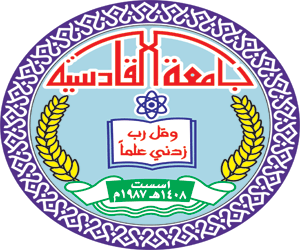 وزارة التعليم العالي والبحث العلميجامعة القادسية كلية التربيةقسم اللغة العربية عنوان البحث(( فن المحادثة دراسة في اساليب التعبير ))بحث تقدم به الطالب( علاء فاهم هادي )الى قسم اللغة العربية وهو جزء من متطلبات نيل شهادة البكالوريوس في اللغة العربيةإشرافد . حسن مجاد1439هـ                                                                        2018 م 